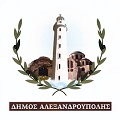 ΕΛΛΗΝΙΚΗ ΔΗΜΟΚΡΑΤΙΑ				    Αλεξανδρούπολη    31-8-2021ΝΟΜΟΣ ΕΒΡΟΥ					                         ΔΗΜΟΣ ΑΛΕΞΑΝΔΡΟΥΠΟΛΗΣ                                   Αριθ. Πρωτ.:26810Δ/ΝΣΗ ΔΙΟΙΚΗΤΙΚΩΝ ΥΠΗΡΕΣΙΩΝ Ταχ. Δ/νση	 :  Λ. ΔΗΜΟΚΡΑΤΙΑΣ 306        Ταχ. Κωδ.	 :  68132 ΑΛΕΞΑΝΔΡΟΥΠΟΛΗ             Πληροφορίες      :  Καδόγλου Κ.Τηλέφωνα	 :  2551064101ΤΕΛΙΚΟΣ ΠΙΝΑΚΑΣ ΕΠΙΛΑΧΟΝΤΩΝ (ΜΕΡΙΚΗΣ ΑΠΑΣΧΟΛΗΣΗΣ) ΑΝΑΚΟΙΝΩΣΗΣ 24589/10.8.2021ΣΥΜΦΩΝΑ ΤΗΝ ΑΝΑΚΟΙΝΩΣΗ 24589/10-8-2021 ΜΕ  ΚΑΤΑΛΗΚΤΙΚΗ ΗΜΕΡΟΜΗΝΙΑ ΥΠΟΒΟΛΗΣ THN 17.8.2021 ΓΙΑ ΤΗΝ ΠΡΟΣΛΗΨΗ ΠΡΟΣΩΠΙΚΟΥ ΜΕ ΣΧΕΣΗ ΙΔΟΧ ΣΥΝΟΛΙΚΑ ΕΒΔΟΜΗΝΤΑ ΟΚΤΩ (78) ΑΤΟΜΩΝ ΣΕ ΥΠΗΡΕΣΙΕΣ ΚΑΘΑΡΙΣΜΟΥ ΣΧΟΛΙΚΩΝ ΜΟΝΑΔΩΝ ΔΗΜΟΥ ΑΛΕΞΑΝΔΡΟΥΠΟΛΗΣ  ΔΙΔΑΚΤΙΚΟΥ ΕΤΟΥΣ 2021-2022.Οι τελικοί πίνακες αναρτώνται στον πίνακα ανακοινώσεων του δημοτικού καταστήματος και στην ιστοσελίδα www.alexpolis.gr Ο  ΔΗΜΑΡΧΟΣΙΩΑΝΝΗΣ  ΖΑΜΠΟΥΚΗΣΣΕΙΡΑ ΕΠΙΛΟΓΗΣΑΡΙΘΜΟΣ ΠΡΩΤΟΚΟΛΛΟΥΕΠΩΝΥΜΟ    ΟΝΟΜΑΣΥΝΟΛΟ ΒΑΘΜΟΛΟΓΙΑΣ124715SARGSYANZARUHI62225179ΜΠΑΣΔΑΝΗΙΩΑΝΝΑ62325467,25375ΚΕΜΑΝΕΤΖΗ ΜΕΜΕΤΓΙΛΔΙΣ50425259ΤΑΣΙΟΥΔΗΦΩΤΕΙΝΗ50525366ΧΑΛΗΛ ΟΓΛΟΥΑΡΖΟΥ50625076ΚΥΡΙΑΚΙΔΟΥΜΑΡΙΑ45725296ΜΠΟΥΡΑΕΛΕΝΗ45825370ΤΖΑΦΕΡΟΓΛΟΥΦΕΡΙΣΤΕ42925053ΜΑΤΖΑΡΑΚΗΧΡΙΣΤΙΝΑ401025257ΔΗΜΗΤΡΟΠΟΥΛΟΥΕΛΕΝΗ351125369ΚΙΠΤΗ ΑΛΗΤΣΙΟΣΕΒΗΜ351225456ΚΟΡΟΒΕΣΗΧΡΙΣΤΙΝΑ351325104ΚΥΡΓΙΔΟΥΓΕΩΡΓΙΑ351424770ΜΙΧΑΗΛΔΕΣΠΟΙΝΑ351525187ΠΑΡΑΣΚΕΥΟΠΟΥΛΟΥΣΟΝΙΑ351625466ΚΑΛΟΥΔΗΠΑΣΧΑΛΙΝΑ301724722ΜΗΤΡΙΤΖΙΚΟΥΜΕΛΑΝΘΙΑ301824975ΡΑΠΤΟΠΟΥΛΟΥΘΕΟΔΩΡΑ301925345,25181ΜΕΝΕΒΑΣΤΕΦΑΝΙΑ252025595,25382MAVRIDOYLIDIA202125184ΑΔΑΛΗΧΡΥΣΟΥΛΑ202224782ΑΡΑΜΠΑΤΖΗΜΑΡΙΑ202325264ΑΣΤΕΡΙΟΥΣΤΑΜΑΤΙΝΑ202425386ΒΑΡΣΑΜΑΚΙΔΟΥΔΗΜΗΤΡΑ202525346ΔΑΪΚΑΜΑΡΙΑ202625256ΖΟΛΟΤΑΜΑΡΙΑ202725189ΚΑΔΟΠΟΥΛΟΥ ΤΡΙΑΔΑ202824841ΚΑΪΚΑΤΣΑΝΝΑ202925324ΚΙΟΥΠΑΚΗΣΩΤΗΡΙΑ203025128ΜΑΥΡΟΜΑΤΗΑΙΚΑΤΕΡΙΝΗ203125185ΜΙΧΟΥΛΗΕΛΕΝΗ203225395ΠΙΣΤΟΛΑΚΩΝΣΤΑΝΤΙΝΙΑ203325436ΠΟΠΤΣΙΟΓΛΟΥΜΑΡΙΑ203425440ΣΙΛΕΛΙΔΟΥΔΕΣΠΟΙΝΑ203525266ΤΣΙΑΚΙΡΗΑΝΑΣΤΑΣΙΑ203625105ΚΑΝΤΙΔΟΥΕΛΛΗ153725465ΧΑΣΑΝ ΟΓΛΟΥΕΣΜΑ153825265ΑΡΑΜΠΑΤΖΗΣΒΑΣΙΛΕΙΟΣ103925380ΓΡΑΜΜΑΤΙΚΟΠΟΥΛΟΥΕΛΕΝΗ104025455ΘΕΟΦΑΝΙΔΟΥΦΑΝΗ104125129ΟΥΣΤΡΙΑΕΛΕΝΗ104225464ΣΑΛΗ ΟΓΛΟΥΝΟΥΖΓΚΙΑΝ10